Publicado en Monterrey, NL el 17/04/2018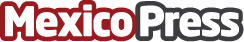 PeopleCloud presenta su Programa de AsociadosPeopleCloud, la plataforma más completa y funcional para administrar los recursos humanos de las empresas, anunció su Programa de Asociados para complementar su propuesta de valor a través de una atención especializada a las empresas de las distintas verticales, mejorando a la vez la satisfacción del cliente y los ingresos de los asociadosDatos de contacto:Norma Garcia(81) 83355799Nota de prensa publicada en: https://www.mexicopress.com.mx/peoplecloud-presenta-su-programa-de-asociados Categorías: Nacional Emprendedores E-Commerce Software Recursos humanos http://www.mexicopress.com.mx